Klachtenregeling:Ieder schoolbestuur is wettelijk verplicht over een klachtenregeling te beschikken. De klachtenregeling van SKOD is bedoeld voor klachten van en over alle personen die bij  de school betrokken zijn en uiteraard worden daar klachten mee bedoeld die samenhangen met de schoolsituatie. De meeste klachten over de dagelijks gang van zaken zullen in onderling overleg tussen leerlingen, ouders, personeel en schoolleiding op een juiste wijze kunnen worden afgehandeld. Als dit vanwege de aard van de klacht niet mogelijk is, of als u niet tevreden bent over de afhandeling van de klacht kunt u een beroep doen op de klachtenregeling. Elke school beschikt over een vertrouwenscontactpersoon bij wie u terecht kunt met een klacht. Zij zorgen voor de eerste opvang en verwijzen u indien nodig door naar de vertrouwenspersoon van SKOD of informeren u over de klachtenregeling en hoe u een officiële klacht kunt indien.  Een klacht indienen:Het indienen van een klacht bij het bevoegd gezag of klachtencommissie dient schriftelijk te gebeuren. Het bevat in ieder geval de volgende zaken:De naam en adres van degene die de klacht indient;De naam van de verweerder en de naam en het adres van de school;Omschrijving van de klacht en de datum/periode waarop de klacht betrekking heeft;Afschrift van de op de klacht betreffende stukken;DagtekeningDe vertrouwenscontactpersonen van onze school zijn:Naam:       Judith Horváth (judithhorvath@skod.org)  en Anita  Schelfhout (anitaschelhout@skod.org)                                                            Bevoegd gezag:
Stichting Katholiek Onderwijs Drimmelen
Postbus 23
4920 AA Made
E: info@skod.orgVertrouwenspersoon SKOD:
GGD west Brabant
T: 076 5282241
E: externe.vertrouwenspersoon@ggdwestbrabant.nl
Klachtencommissie voor Katholiek Onderwijs:
Postbus 82324
2508 EH Den Haag
T: 070 3925508De volledige klachtenregeling kunt u vinden op Klachtenregeling – SKODDe beknopte uitwerking van de klachtenregeling vindt u in onderstaand stroomschema: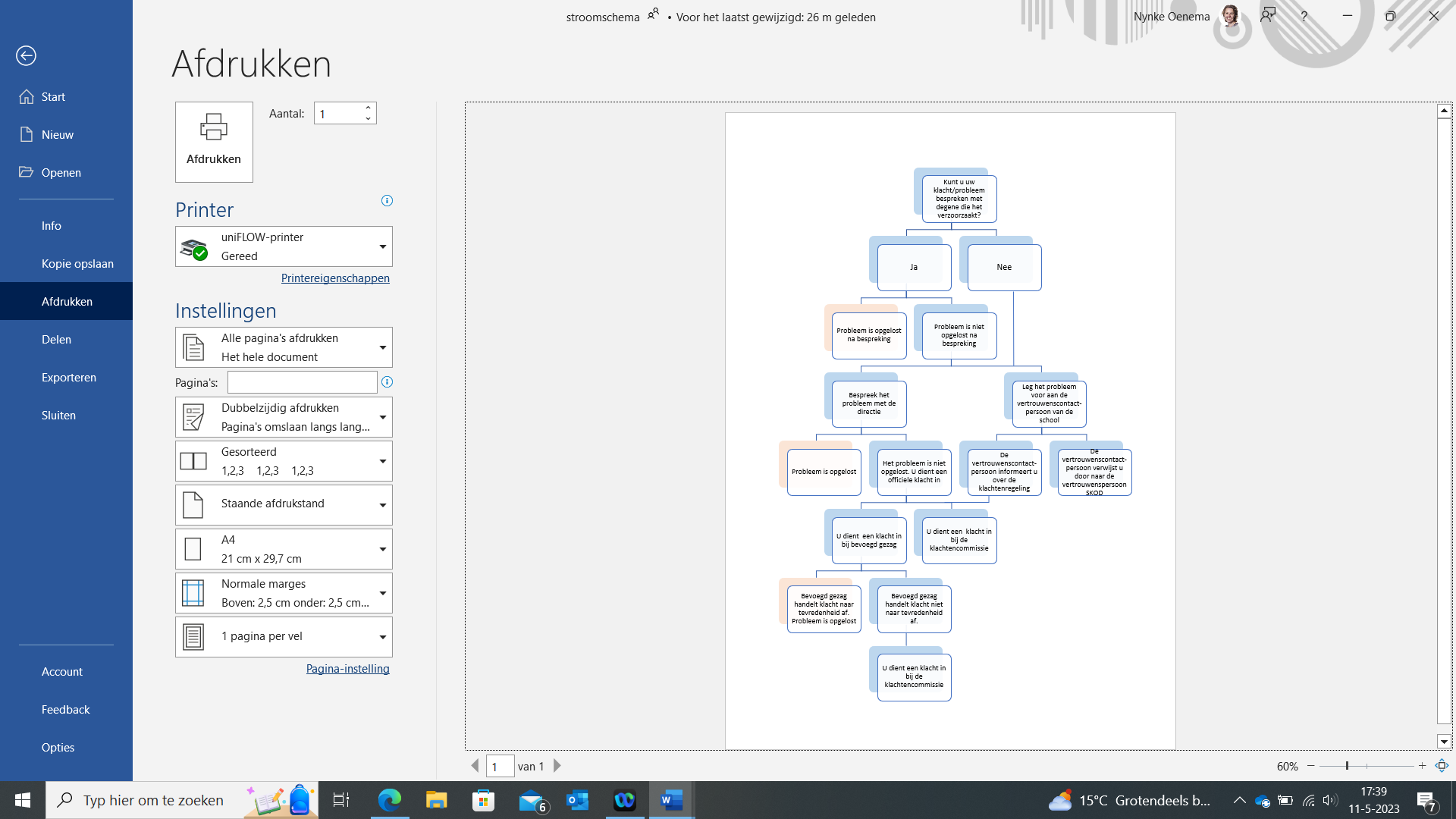 